FIRST NATIONS UNIVERSITY OF CANADA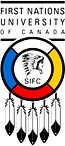 Policy and Procedure StatementGUIDELINES FOR DETERMINING THE LOCUS OF POLICY DECISION MAKING AT THE BOARD AND EXECUTIVE LEVELSThe First Nations University of Canada Act will be relied upon to settle questions of the application of these Guidelines as regards Boardand Executive decisions.LocusCharacteristicsBoard of Governors It’s a Board decision that cannot or should not be delegated if:Legislation (The First Nations University of Canada Act or other legislation) says that the Board ‘shall’ or otherwise requires Board action either explicitly or with a degree of specificity or gravity that suggest delegation either should not be permitted or would be ill advised.It exercises the fiduciary responsibility that is vested in the Board.It deals with the Board’s own operations.It deals with the President (recruitment, appointment, job description and expectations, contractual arrangement, compensation, performance (facilitating, supporting, monitoring and assessing), interaction with Board).It’s strategic or broadly directionalIt’s about what should be accomplished by the institution rather than how it should be accomplished.It articulates broad expectations of and expresses values for the institution.It binds the Board.It binds the institution, including the President.It states broad expectations for the institution as a whole and sets broad parameters that serve as an umbrella for more specific institutional policies and procedures.It requires accountability to government.It is of significant importance to the institution as a whole.It speaks to significant risk/harm – safety and security of students, faculty and staff; financial and other assets; legal; reputational.It deals with the public interest, broadly.Note: The Board makes decisions as a body, and does so with the advice of the Executive and, through the Executive, other senior administrative officers.Executive (University Secretary an officer of the Board) approval, in consultation with the President. Annual Report provided to the Board regarding all approvals.) It’s a Board decision that could or should be delegated to the Executive if:Legislation (The First Nations University of Canada Act or other legislation) says that the Board to delegate to an officer of the University (e.g. President) or other body.Such policies/decisions are normally set/taken by CEOs/Presidents of similar organizations.Practical considerations dictate.The Board has set the broad parameters and more detailed expressions of policy logically follow.It deals with implementation (e.g., procedures – who do what, when, and with whom). It’s an Executive decision if:Legislation (The First Nations University of Canada Act or other legislation) says that the President, Vice-President, or University Secretary, ‘shall’ or ‘may’.It has been delegated by the Board.It is institutional by nature, either affecting the whole institution or multiple units.It commits the institution.It advances the strategic directions endorsed by the Board.It elaborates on broader policies set by the Board.It’s about how things are to be accomplished institutionally.It defines the structure, roles and responsibilities of administrative units.Note: Executive officers make decisions as individuals, and do so with the advice of other executives, senior administrative office staff, and bodies established for this purpose.Senior Administration (AVP’s, Deans, and Directors) It’s an Administrative decision if:It is not institutional in nature, unless it deals with specific procedures to be followed in the administration of institutional policies that an officer is charged with administering.It is clearly operational, procedural, tactical.It is about ‘how to’.It deals only with operations within their own units that are not inconsistent with policies and